7 класПрактична робота №4Тема: Визначення типів клімату Африки за кліматичними діаграмами Мета: формувати знання про кліматодіаграми, уміння виявляти відмінності в кліматичних умовах між кліматичними поясами за допомогою кліматодіаграм, порівнювати показники клімату в межах Африки, визначати причини, що обумовлюють ці відмінності. Обладнання: кліматична карта Африки, карта географічних (кліматичних) поясів та областей, кліматодіаграми міст, розташованих у різних кліматичних поясахОсновні поняттяТЕОРЕТИЧНІ ВІДОМОСТІВиділяють понад 15 типів клімату, кожному з яких властиві постійні кліматичні показники. Насамперед це: переважаючі повітряні маси, середні температури найтеплішого та найхолоднішого місяців, середня річна кількість атмосферних опадів і режим їхнього випадання за сезонами року. Для частини кліматичних поясів характерний один тип клімату, що пов’язане зі сталістю кліматичних умов протягом усього року на території, де вони розташовані.ХІД РОБОТИВикористовуючи рисунок 1, ознайомтеся з елементами кліматодіаграми й укажіть, які показники клімату та за який період можна визначити з її допомогою. 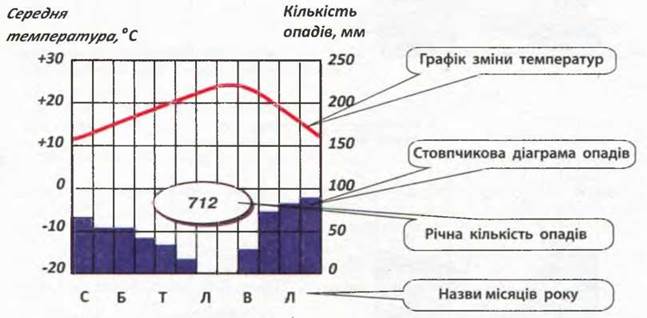 ………………………………………………………………………………………………………………………………………………………………………………………………………………………………………………………………………………………………………………………………………………………………………….Розгляньте карту кліматичних поясів в атласі та з’ясуйте, в яких кліматичних поясах знаходиться Африка та які кліматичні області тут сформувалися ………………………………………………………………………………………………………………………………………………………………………………………………………………………………………………………………………………………………………………………………………………………………………..Визначте тип (типи) клімату в місті (містах) Африки за допомогою кліматодіаграм (за зразком)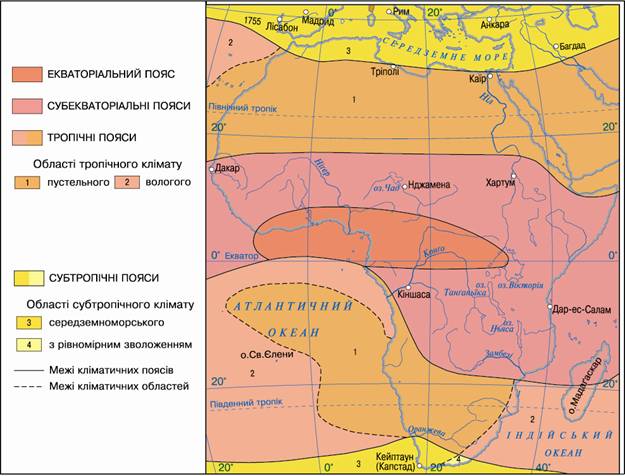 Заповніть таблицю, використовуючи кліматичну карту Африки. Порівняйте дані, отримані з кліматичної карти та  з кліматодіаграм. Зробіть висновки щодо правильності (помилковості) ваших відповідей.……………………………………………………………………………………………………………………………………………………………………………………………………………………………………………………………………………………………………………………………………………………………………………………………………………………………………………………………………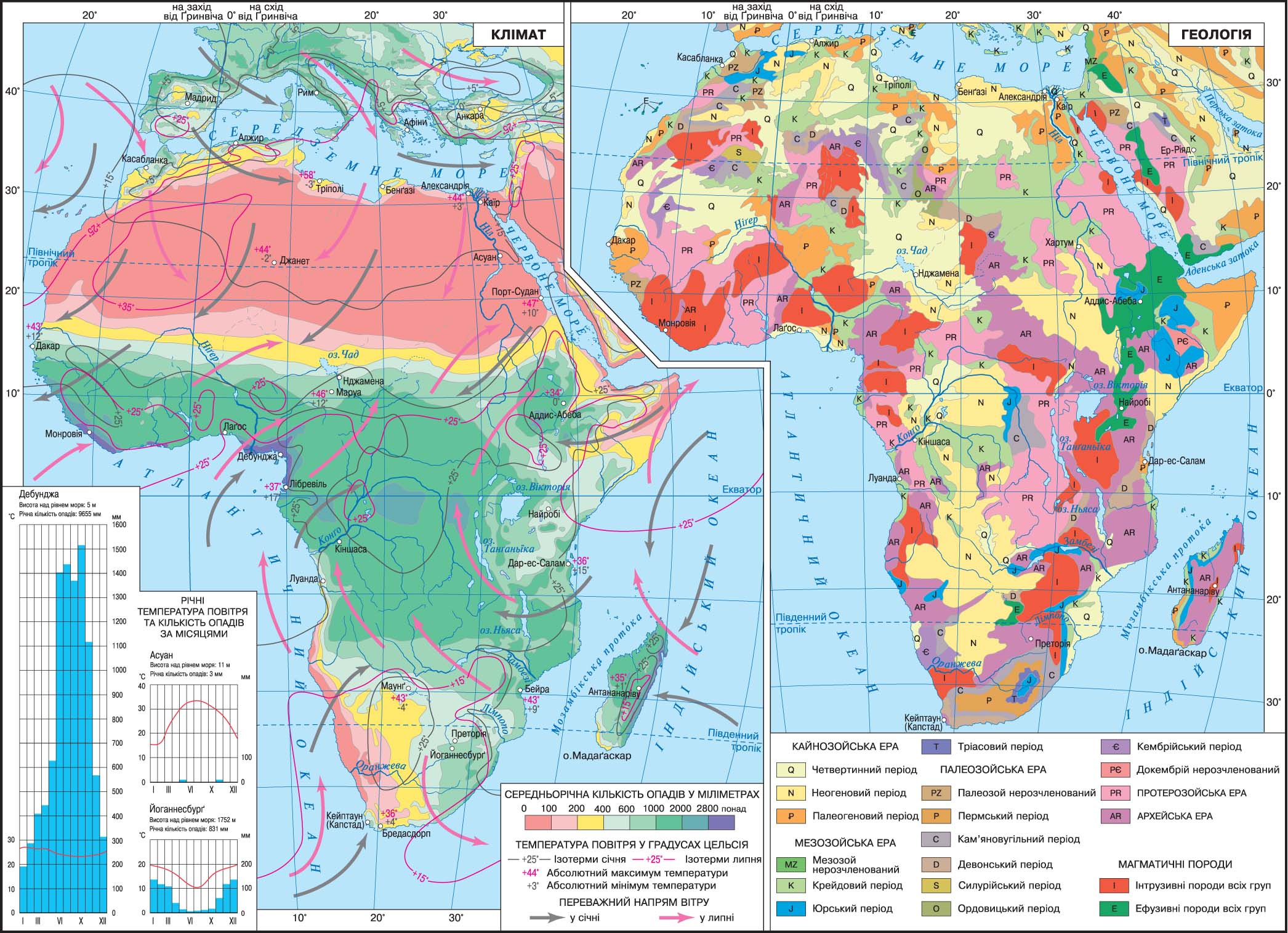 ВИСНОВОКУкажіть відомості про клімат Африки, які ви отримали за допомогою кліматичних діаграм та карт……………………………………………………………………………………………………………………………………………………………………………………………………………………………………………………………………………………………………………………………………………………………………………………………………………………………………………………………………Додаткове завданняПід час виконання практичної роботи ви переконалися у важливості кліматичних діаграм для отримання інформації про особливості того чи іншого кліматичного поясу. Складіть план опису (характеристики) кліматодіаграми для визначення типу клімату…………………………………………………………………………………………………………………………………………………………………………………………………………………………………………………………………………………………………………………………………………………………………………………………………………………………………………………………………………………………………………………………………………………………………………………………………………………………………………………………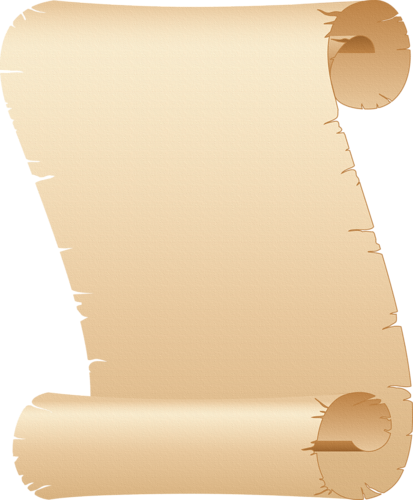 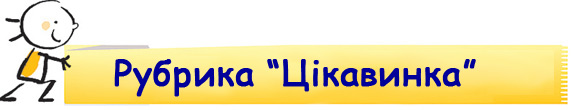 Хамсин (від араб: "п'ятдесят"), в Єгипті більш відомий, як хамасін – сухий, гарячий, насичений пилом місцевий вітер з Півдня, що дме у країнах Північної Африки та Аравійського півострова.Сиро́ко (італ. scirocco, від араб. – шарк – схід) – сильний теплий вітер, що дме з Сахари до країн Середземномор'я (Північної Африки та Південної Європи). Цей вітер несе велику кількість пилу та може досягати ураганної швидкості.Са́мум (араб. samum — пекучий вітер) – спекотний, сухий, поривчастий і короткотривалий (до 20хв.) вітер найчастіше зустрічається у пустелях Північної Африки, Аравійського півострова і прилеглих районів; зазвичай трапляється в період від квітня до вересня, несе багато піску, спричинює підвищення температури повітря більше 50 градусів за Цельсієм.Пусте́ля Намі́б (порт. Namibe, англ. Namib) – прибережна пустеля в південно-західній Африці. Назва «Наміб» мовою народу нама означає «місце, де нічого немає». Пустеля Наміб надзвичайно суха (вона отримує лише 10-13 мм опадів на рік) і, за винятком кількох прибережних міст, практично ненаселена. Наміб вважається найстарішою пустелею у світі: пустельні чи напівпустельні умови панують тут безперервно вже протягом 80 млн років, тобто пустеля існує ще з часів динозаврів. Внаслідок цього тут виникло декілька ендемічних видів рослин і тварин, що пристосовані до життя в місцевому надзвичайно ворожому кліматі і не зустрічаються більше ніде у світі.Луганський обласний інститут післядипломної педагогічної освіти Prometheus.org/uaКліматичний пояс – це велика територія земної поверхні, що має характер широтного поясу, із відносно однорідним кліматом. Кліматична область – частина кліматичного поясу, що має певний тип клімату.Карта кліматичних поясів – карта, на яку нанесені межі кліматичних поясів та областей (типів клімату). Кліматодіаграма – графічне зображення річного ходу двох елементів клімату, зазвичай температури й опадів.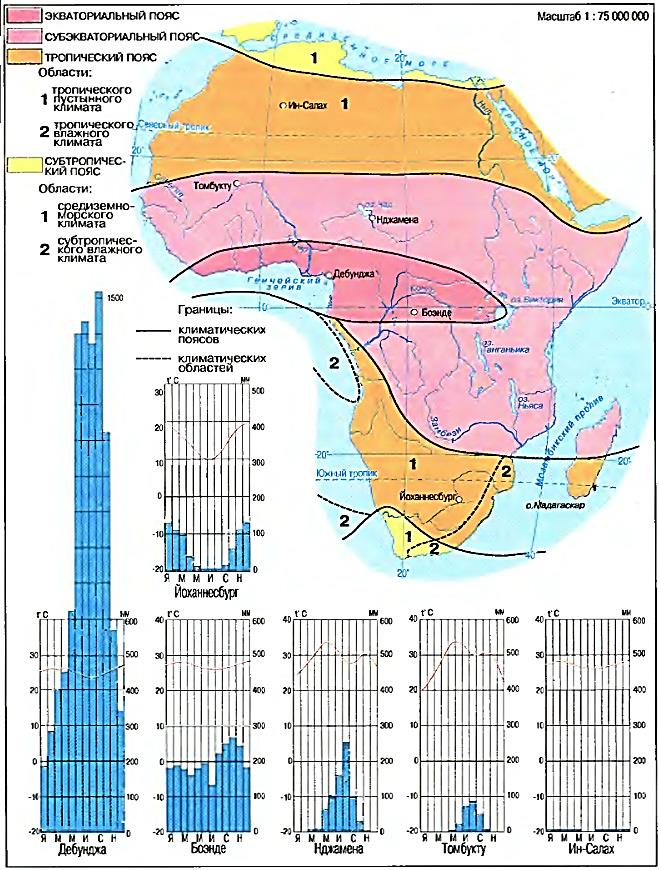 Діаграма 1 (зразок)Середня температура липня +270Середня температура січня +270, таким чином річна амплітуда температур мінімальнаРічна кількість опадів 2600-2700 мм, опади випадають відносно рівномірно протягом року, отже це екваторіальний тип клімату (екваторіальний пояс) 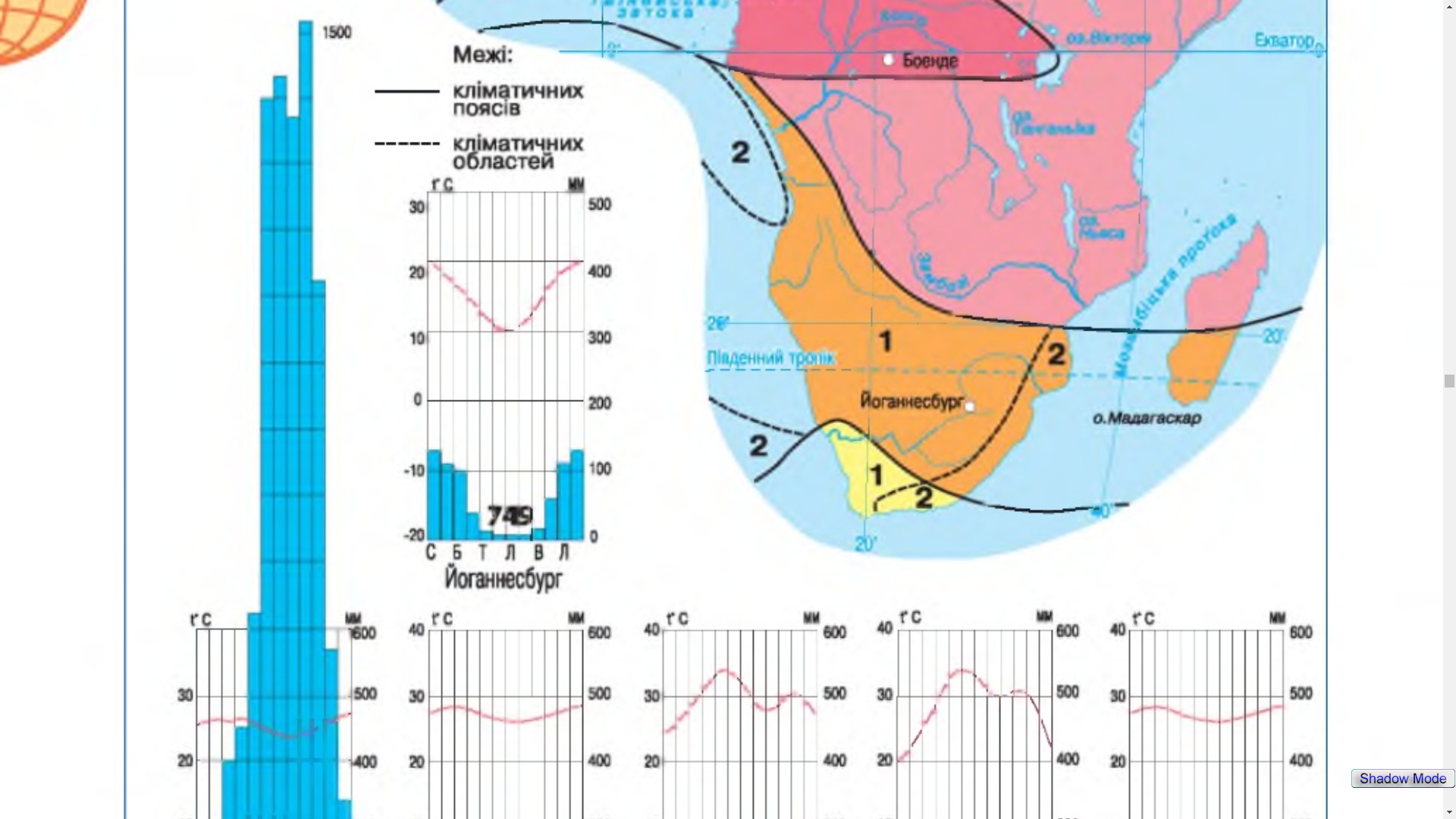 Діаграма 2Середня температура липня _____Середня температура січня _____, таким чином річна амплітуда температур ____________Річна кількість опадів ________ мм, опади випадають _______________ _______________________________, отже це ________________________ ____________________________ тип клімату 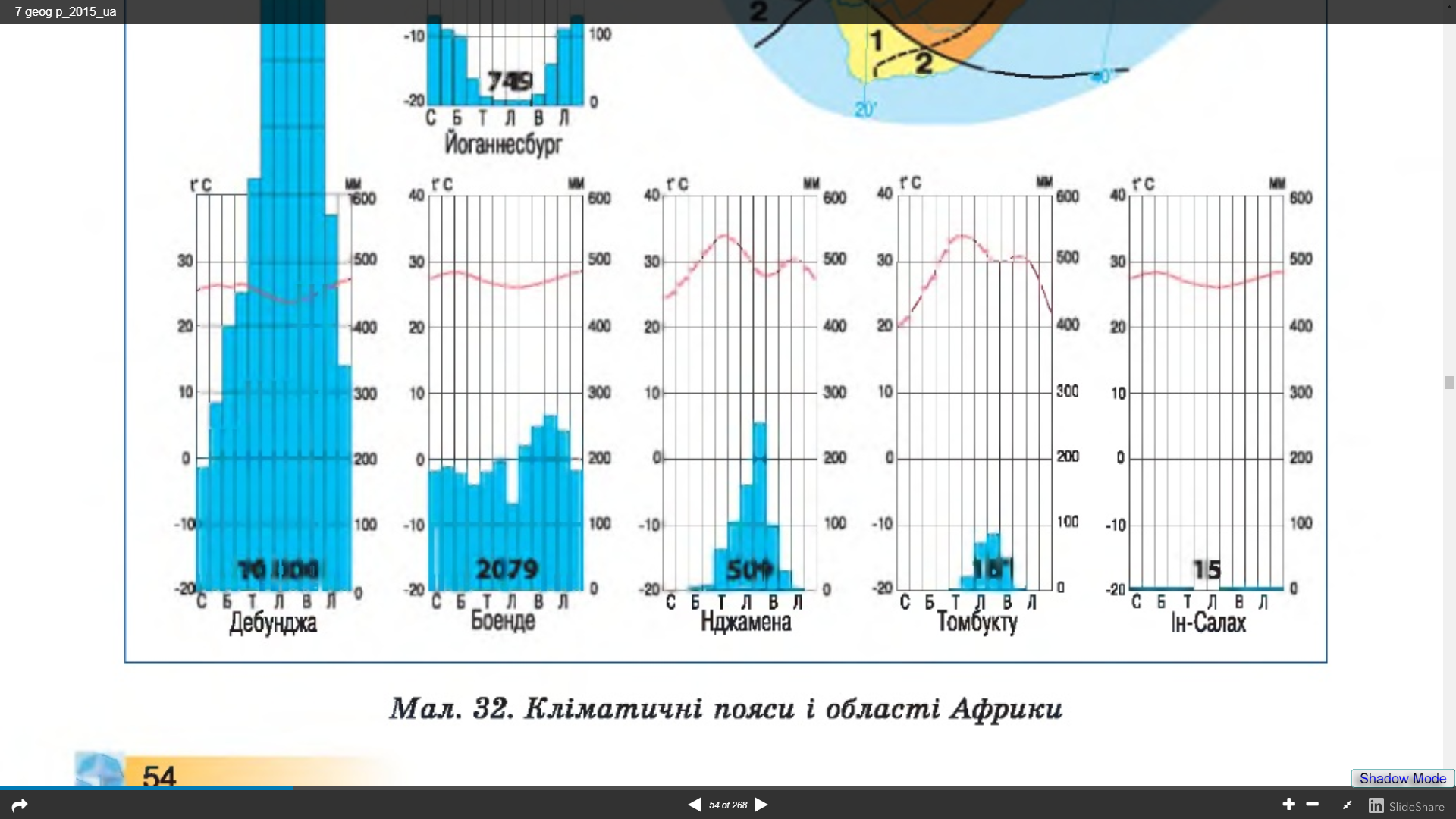 Діаграма 3Середня температура липня _____Середня температура січня _____, таким чином річна амплітуда температур ____________Річна кількість опадів ________ мм, опади випадають _______________ _______________________________, отже це ________________________ ____________________________ тип кліматуДіаграма 4Середня температура липня _____Середня температура січня _____, таким чином річна амплітуда температур ____________Річна кількість опадів ________ мм, опади випадають _______________ _______________________________, отже це ________________________ ____________________________ тип кліматуКліматичний поясОбластьТемпература січняТемпература липняКількість опадівЕкваторіальнийСубекваторіальнийТропічний пустельнийвологийСубтропічнийсередземноморськийз рівномірним зволоженням